 Obec Knižný Kručov – Obecný úrad Nižný Kručov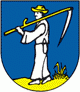                    Nižný Kručov 48, 093 01 Vranov n. T., Slovakia, tel. +421/57/4422002,                   e-mail: obec@niznykrucov.sk, www.niznykrucov.sk-----------------------------------------------------------------------------------------------------------------Oznámenie Na základe vyhlásenia mimoriadnej situácie v S.R. a zabezpečenia nešírenia koronavírusu starosta obce vydáva toto usmernenie pre zabezpečenie pohrebov.V rámci prijatých  opatrení platí obmedzenie pri organizovaní pohrebov a náboženských aktivít súvisiacich s pohrebom.Tieto sa môžu vykonávať iba v úzkom kruhu blízkych a to v maximálnom počte 10 ľudí. Cirkevné pohrebné obrady sa budú vysluhovať bez sv.omše a zhromažďovania a bez karu.Žiadame občanov o dodržiavanie týchto pokynov do odvolania, aby sme neohrozovali svojich blízkych a všetkých obyvateľov obce.                                                                                                                                     Ján  ČARABA                                   						                    starosta obce                     